Introduction to outcome harvestingBy Simon MossIntroductionMany theses and research projects include a program evaluation—an approach in which researchers assess a program, intervention, or initiative.  For example, a researcher might want to ascertain whether some online game enhances the experience and progress of research candidates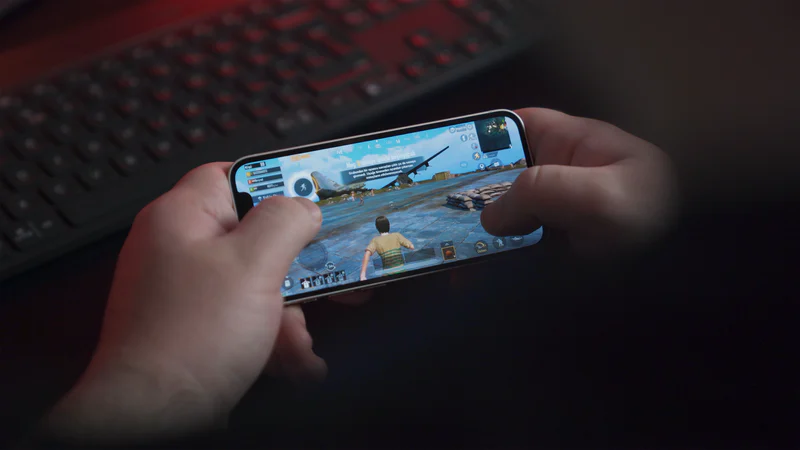 As the introduction of this document indicated, to evaluate a program, researchers—often called evaluators in this setting—will tend to review and familiarize themselves with the program or intervention they want to evaluateclarify the aims of this evaluation—such as to explore whether this online game improves retentiondecide which data to collect, such as which methods to use and which people to assesscollect, analyse, and interpret the datacommunicate the results in various interim and final reports or presentationsOutcome harvestingResearchers and evaluators have developed many variants of program evaluation, such as utilisation-focussed evaluation and outcome mapping.  Both of these variants informed another valuable approach, called outcome harvesting (for more information, explore this link).  In essence, to conduct outcome harvesting, you would distil an array of outcomes—that is, changes in people, teams, organizations, or communities— from past documents and other sources describe how various programs, initiatives, or practices contributed to these outcomesanalyse this information to uncover patterns and insights around how various practices can promote valuable outcomesutilise these insights to help the relevant stakeholders generate recommendations.  When to apply outcome harvestingOutcome harvesting can be applied in a range of circumstances. The following table outlines the circumstances in which outcome harvesting may be especially useful.    Illustration of outcome harvestingOutcome harvesting tends to comprise six phases, although these phases tend to be iterative and ongoing.  The section illustrates these phases.Phase 1: Design the evaluationThe first phase is to design the evaluation. Proponents of this approach tend to label the evaluation as a harvest and evaluators as harvesters—and hence strive to design the harvest at this time.  To design this evaluation or harvest, you might consider the questions in the first column of the following tableanswer these questions in collaboration with the people who will utilise the findings and other key stakeholdersPhase 2: Review documents and collect data to generate provisional outcome descriptionsDuring this phase, you first peruse documents, such as past evaluations, company reports, case studies, and press releases to identify possible outcomes.  According to proponents of outcome harvesting, an outcome can be defined as an observable change inthe behaviour, practices, relationships, and policiesof individuals, teams, organizations, communities, or networksinfluenced by some intervention, intentionally or unintentionally, directly or indirectly, positively or negatively.For example, to evaluate an online game, outcomes might includegreater progress of candidates, as measured in the progress reportsreductions in the number of complaints from research candidates, as measured in HR reportsNext, you might apply other methods to collect data.  You might, for instancesurvey or interview people who are likely to use the insights of this evaluation—such as research administratorssurvey or interview people who may contributed to the outcomes, called change agents, such as supervisorsFinally, use this information to generate provisional outcome descriptions.  Outcome descriptions specify the outcome as well as the contributions or practices that most likely produced this outcome.  Here are some examples of these outcome descriptions—descriptions that tend to range from a sentence to a pageTo substantiate outcomes, you might refer tothe number of people who performed some helpful action, such as signed a petition, joined a group, liked a social media post, and so forthstatistics from surveystestimonials or behaviours that indicate support—such as additional funding from a philanthropist mention of a topic in parliament.Contributions may includetraining programs, support services, social networks, lobby groups, policy changes as well as festivals, conferences, and other eventsPhase 3: Engage informants to refine and to extend outcome descriptionsAfter you construct provisional outcome descriptions, consult informants—typically the people who implemented practices, programs, or interventions to foster these outcomes.  Specifically, present these provisional outcome descriptions to informants and then perhaps ask these individuals toclarify various details about the descriptionssupply more evidence to substantiate these descriptionsclarify how they believe the contributions, such as the program, produced the outcomereport additional outcomes you might have overlookedTo gather information about existing outcome descriptions, you could utilise the Comments function in Microsoft Word.  To gather information about additional outcomes, perhaps ask the informants to complete a survey that resembles the following example.To garner this information, you mightconduct interviews or focus groups with informantsdistribute surveys to informants—partly to these informants are granted opportunities to consult other individuals, such as the beneficiaries of these programsTo improve these outcome descriptions, you might need to ask more questions, primarily to check the outcome refers to tangible measures or evidencecollate the contributions that were implemented in previous months or years—or from previous employees and stakeholdersconfirm the rationale that justifies how the contribution influenced the outcomecheck the informants had not overlooked unfavourable outcomesinclude decisions to refrain from some change—because these decisions can also contribute to outcomes.Phase 4:  Substantiate these outcome descriptionsOne of the limitations of the previous phase is that informants might be biased.  They might, either deliberately or inadvertentlyexaggerate the magnitude or significance of these outcomesexaggerate their contribution to these outcomesTo overcome this limitation, during this phase, consults independent people.  Specifically, choose people who might be informed about the outcomes but unbiased—such as donors, strategic allies, or even beneficiariesshow the relevant outcome descriptions—or a subset of these outcome descriptions—to these independent peopleask these people to substantiate, refine, or extend these outcome descriptions.When you write an outcome description, attempt to characterise the diversity and richness of opinions. That is, describe rather than ignore conflicting perceptions about an outcomePhase 5: Analyse and interpret the findingsDuring the fifth phase, you analyse the outcome descriptions to generate insights and to answer the questions the evaluation is intended to address.  To complete this task, apply some of the activities that appear in the following table.Phase 6: Help users apply the findingsThe final task is to help users—the people who can utilise the findings to reach decisions and to introduce changes—apply these findings.  To achieve this goal, you mightwrite a report that summarises the key findings and presents representative outcome descriptions—as illustrated in the following tablecommunicate these findings in a presentationarrange a workshop with users to discuss possible recommendations that emanate from this evaluation.Because you may not be aware of all the political, legal, ethical, cultural, and financial implications of changes, you would probably not suggest recommendations yourself.  However, you mightprompt users to consider the range of recommendations they might considerduring this workshop, highlight findings that support or challenge the recommendations they proposeVariationsThe procedure that evaluators, or harvesters, apply depend on many considerations.  For examplemany evaluators will integrate outcome harvesting with other approaches to program evaluationif they adopt appreciative enquiry, for instance they would confine their attention only to favourable outcomes rather than explore both favourable and unfavourable outcomesWhen to apply outcome harvestingWhen the evaluator is more interested in exploring how to generate positive outcomes—rather than merely evaluating a specific initiative or practiceWhen the causes of some outcome are ambiguous—perhaps because multiple programs have been implemented at overlapping timesthe programs encompass many facets—such as advocacy or policy changes When the objectives of some program are ambiguous or variable over timeWhen the stakeholders are interested in unintended effects of some programQuestions to considerExamplesWho will utilise the findings of this evaluation—called the primary users? To evaluate an online game that is designed to assist research candidates, the users may include developers of this game as well as the staff who implement and promote this game—such as the research administrators. What are the objectives of this evaluation? Common objectives are toreveal and promote recent achievements—perhaps to inspire staff and other stakeholdersmonitor existing programs to demonstrate accountabilityhelp users continually improve the programsdemonstrate the benefits of this program—to attract funding in the futureWhat are the questions these users want to answerThe key question might be what practices or initiatives transform research candidates who are not progressing effectively—and how does this online game contribute to this transformationThe question might also revolve around the implications or consequences of these outcomes—such as how this transformation improved the reputation of CDUWhen developing these questions, consider…Who are the people in which you want to observe change?This evaluation explores changes in research candidates—especially the research candidates whose progress was inadequate at some timeWhat details of these changes or outcomes are relevant—such as when and where this change unfolded?  In what level of detail should these changes or outcomes be described?This evaluation might explore abrupt improvements in the performance of CDU research candidates after their confirmation of candidatureWhat practices do you want to explore?  That is, the contributions of which people, called change agents, are relevant to this evaluation This evaluation might explore the effects of both this online game as well as other initiatives that research administrators or managers implementedWhat other circumstances could affect the outcomes?Perhaps the restructure could also have influenced the outcomesHow often do you want to collect and report data?Often, evaluators harvest outcomes quarterly or biannually—depending on the rate at which outcomes are likely to change over time Outcome description 1OutcomeOne candidate had written only 5000 words after 4 years of his PhD.  Then, within 3 months, the candidate had written over 40 000 words.  ContributionThe candidate had completed 20 hours on the online game but had also attended 2 hours of careers counselling.  Outcome description 2OutcomeThe number of candidates who were attending optional workshops around research skills, personal development, and career pathways increased from 20% in 2021 to 60% in 2022. ContributionThe university had introduced this online game as well as a scheme to reward greater participation in training and conferences  Harvesting questionnaireOutcome descriptionIn a couple of sentences, outline an observable change in the behaviour, actions, or relationships of some person, team, organization, community, or network.  When you describe this outcome, be specific as towhich person, team, organization, community, or network changedwhat changes you observed—often in reference to some quantity or numberwhen and where the changes infoldedthe implications, consequences, or significance of these outcomesContributionIn a couple of sentences, describe how the organization might have influenced this outcome.  That is, which activities, practices, or policies inspired, supported, facilitated, or coerced this change?  include past contributions that might be only obliquely related to this change include other features of the environment, such as a restructure, that could have affected the outcomeActivityExamplesCategorise the outcomes.  Typically, the questions the evaluation is intended to address will guide how you categorise these outcomesIn this example, the questions revolved around whether the online games benefit candidates who are not progressing.  Therefore, the outcomes might be categorised according tothe problem the candidates were experiencing—such as limited motivation versus limited capabilitythe improvement the candidate demonstrated—such as improved motivation versus improved skillsYou might then, for example, reveal that20 outcome descriptions show improvements in motivation15 outcome descriptions show improvements in skills4 outcome descriptions show decreases in motivationCategorize the contributions.  Again, the questions the evaluation is intended to address will guide how you categorise these contributionsIn this example, the contributions could simply be categorized as online game versus other initiatives.  The the other initiatives could be categorized as well, such as training events versus social eventscompulsory activities versus optional activities Subject the outcome descriptions to thematic analysis or content analysis.  You could use this link or this link to unearth these from these outcome descriptions.  You might uncover patterns around how particular contributions often culminate in specific outcomes This analysis might reveal themes around how the contributions produced specific outcomes, such as a theme around how immersion in the game diminished anxiety and increased concentrationa theme around how candidates were more likely to persist on challenging tasks when these tasks were embedded in a gameCalculate some descriptive statistics.  Interpret these statistics with caution because the number of instances is often low and the categorisations are rough rather than preciseYou might, for example, explore how the frequency of each outcome category is related to the frequency of each contribution categoryTo illustratein response to training 8 of the outcomes revolved around skill improvements and 4 of the outcomes revolved around motivation improvementsbut, in response to social events, 2 of the outcomes revolved around skill improvements and 9 of the outcomes revolved around motivation Alternatively, you might compare the outcomes across time, location, or other relevant characteristicsMain contents of typical reportsMain contents of typical reportsExecutive summarySummarise each of the following sections—especially the findingsBackgroundDelineate the events that prompted the key stakeholders to arrange an evaluationPresent the questions this evaluation was intended to addressOutline the range of outcomes and programs the organization had wanted to evaluateMethodologyDescribe the methods that were utilised to identify, refine, and substantiate the outcomes and contributionsClarify how the outcomes and contributions were analysed and interpreted, such as the methods you appliedFindingsPerhaps divide this section into sections—in which each section corresponds to one category or issue, such as candidates on probationcandidates experiencing mental health problemscandidates demonstrating limited capabilitiesIn each section, you mightpresent some key themes or insights about this categorypresent some numerical information about these themes or insightsinclude sample outcome descriptions to illustrate these insightsIntegration of findingsYou might include a section that integrates the various findings in whichyou show how various outcomes and contributions affect one anotheradopt a systems perspective